      Ветераны труда приняли участие в автопробеге                              «Эстафета единства»	6 сентября 2021 года ветераны труда Вороновщины в рамках Года и Дня народного единства приняли участие в автопробеге «Эстафета единства», символом которого стало зерно урожая 2021 г.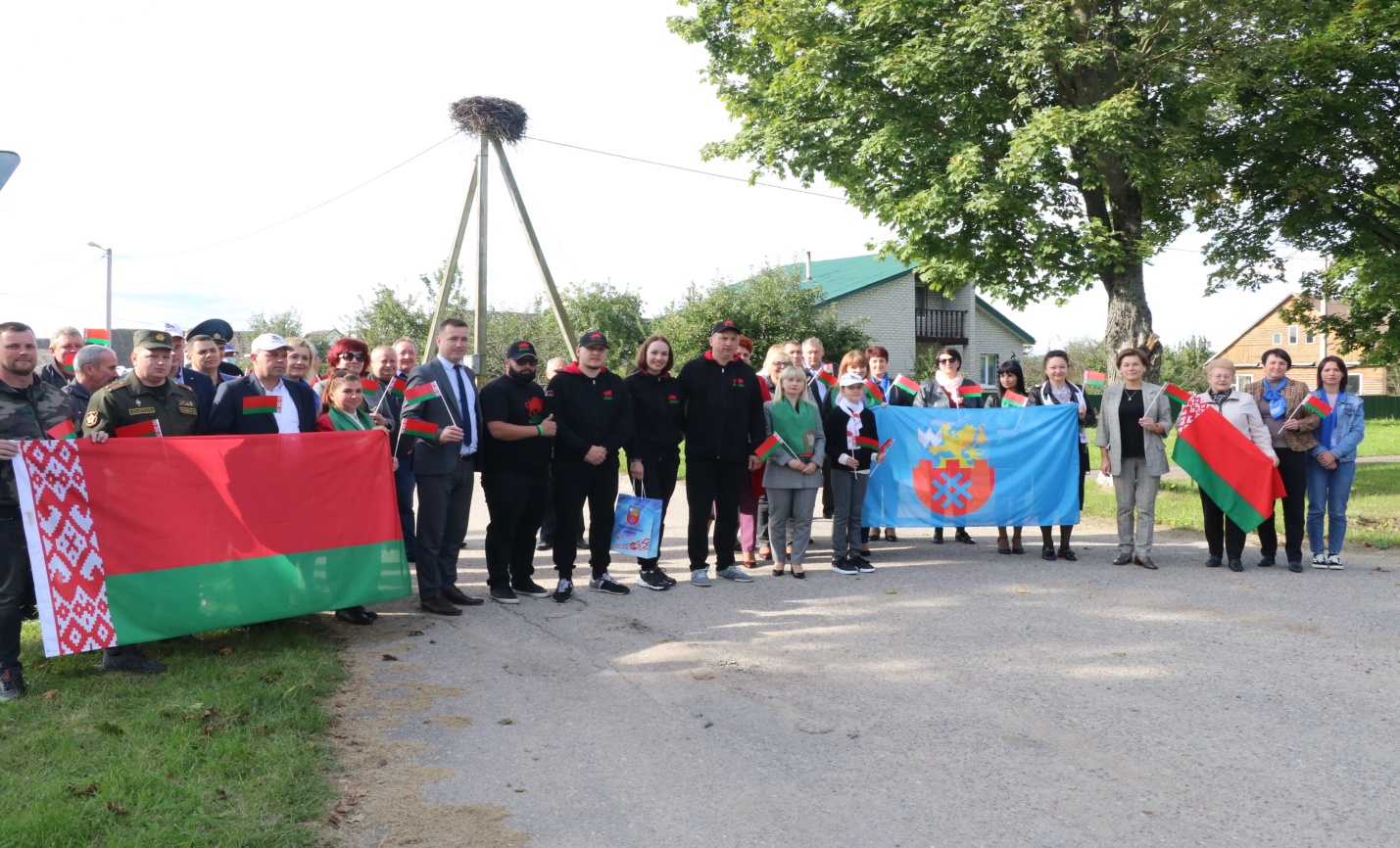 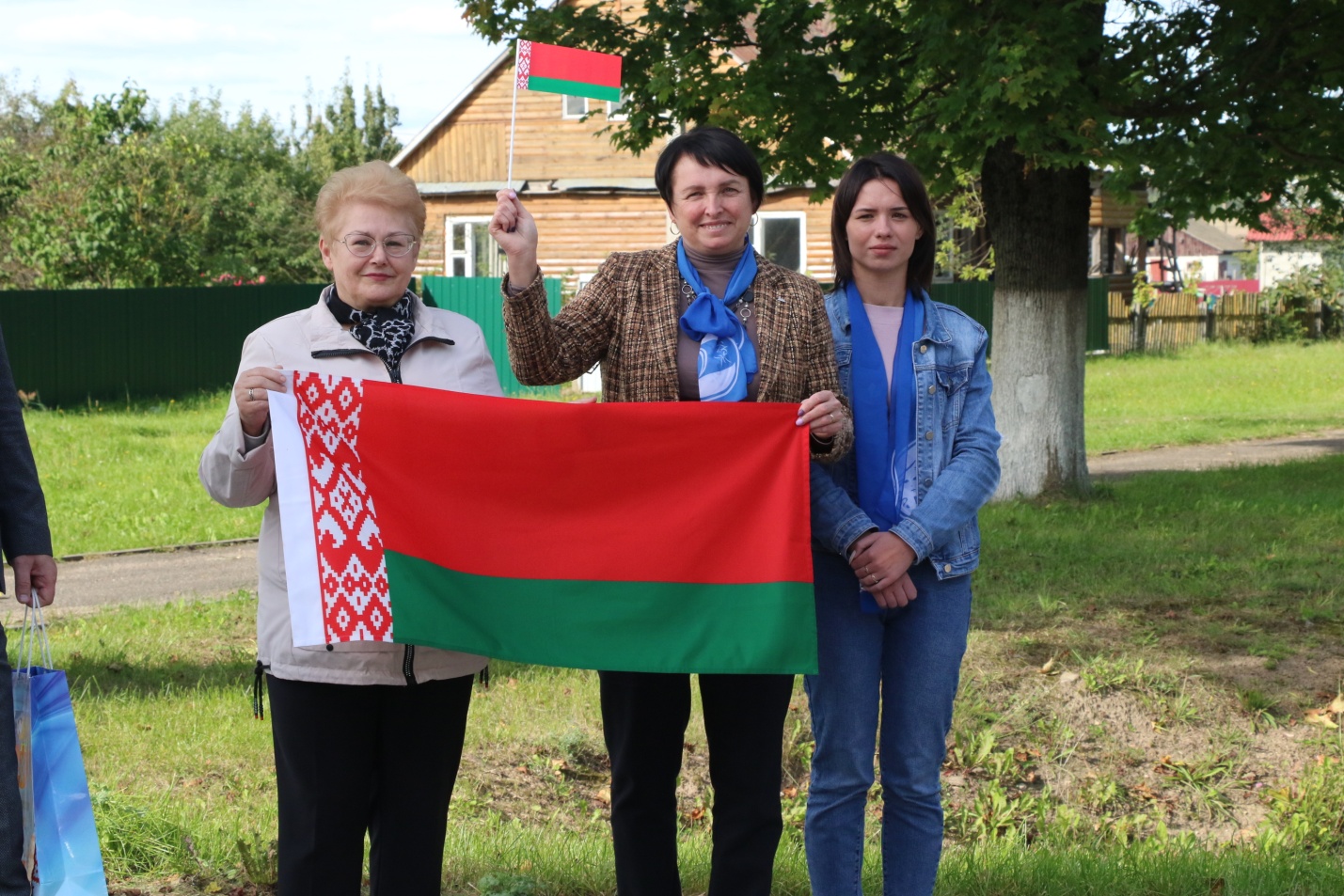 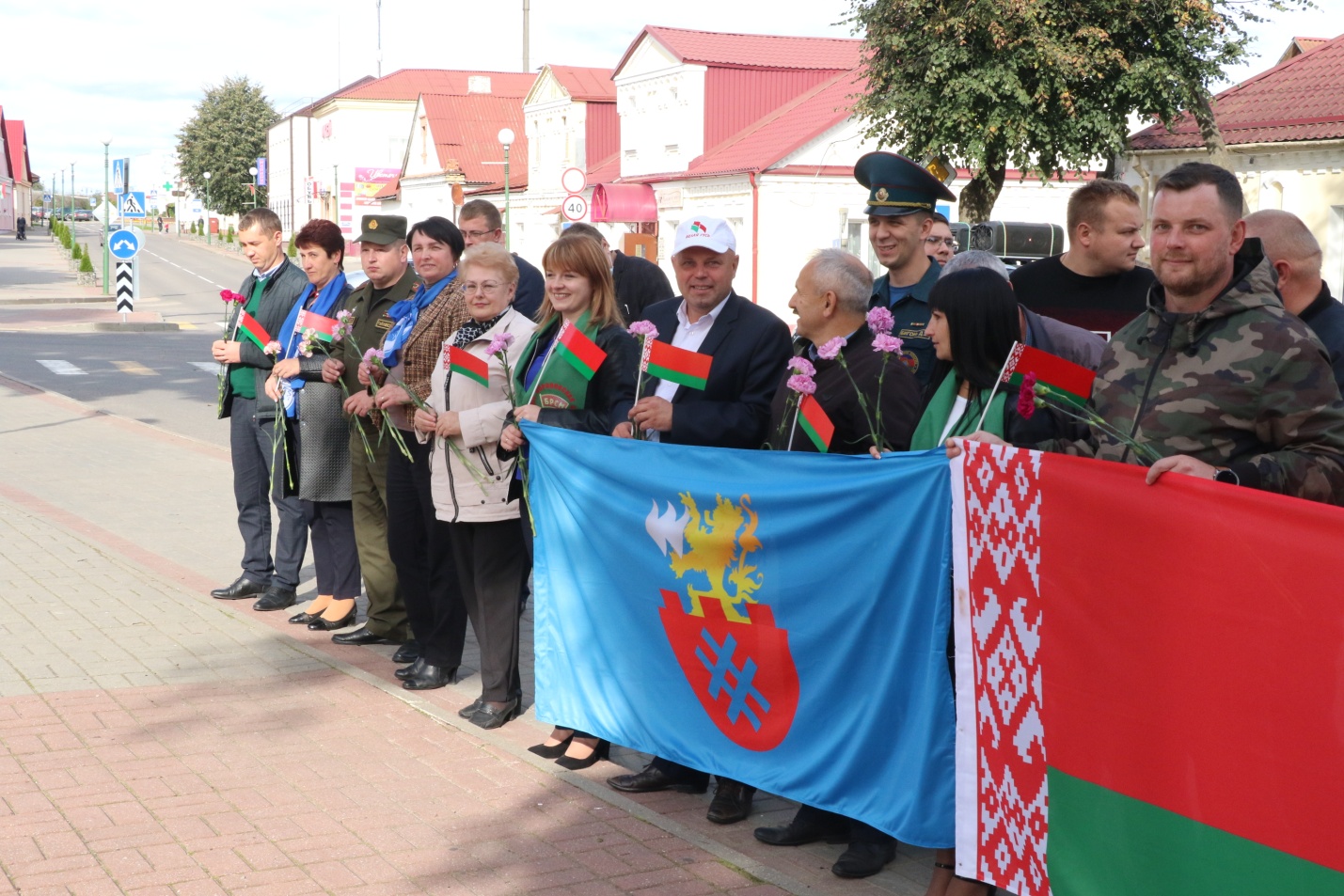 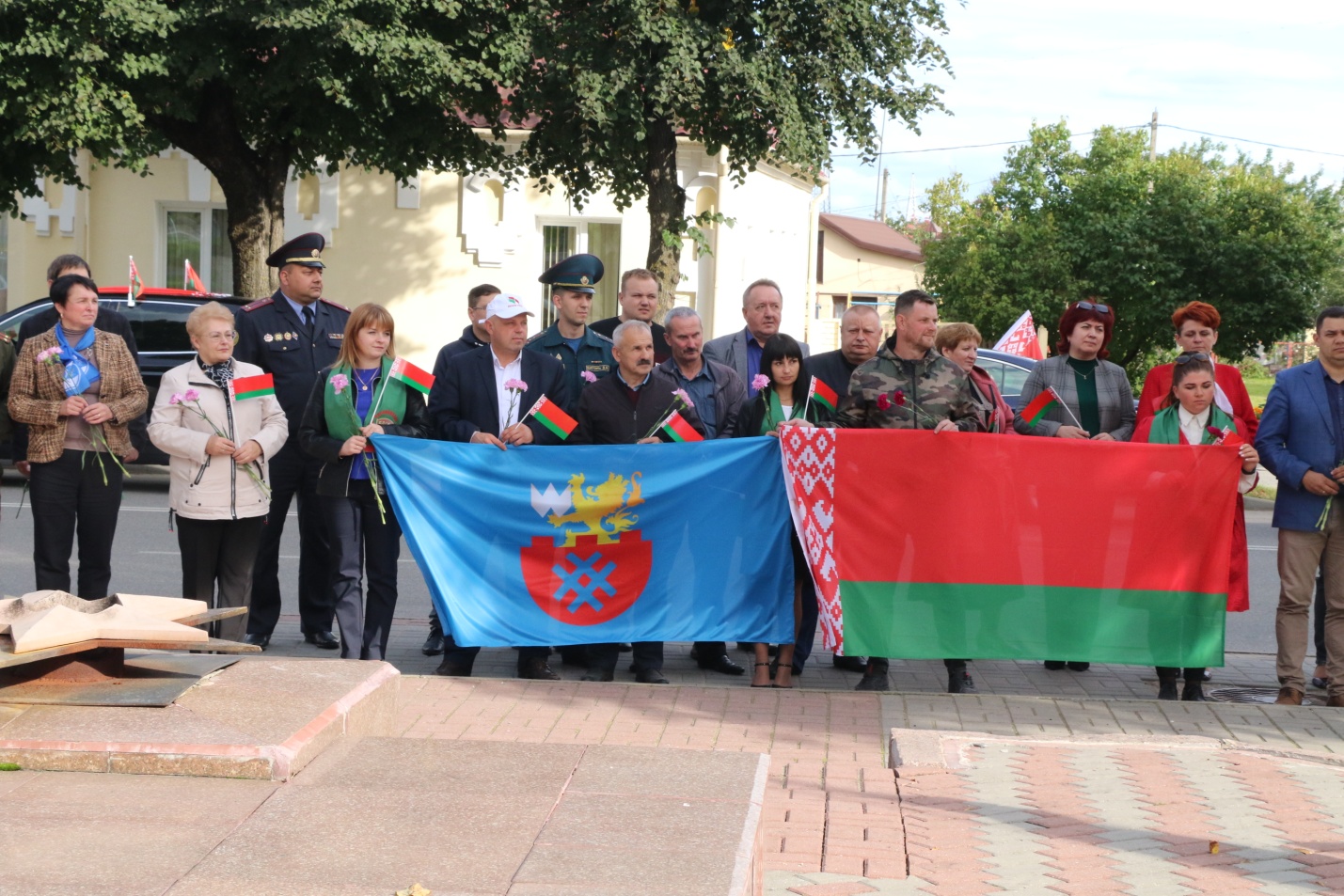 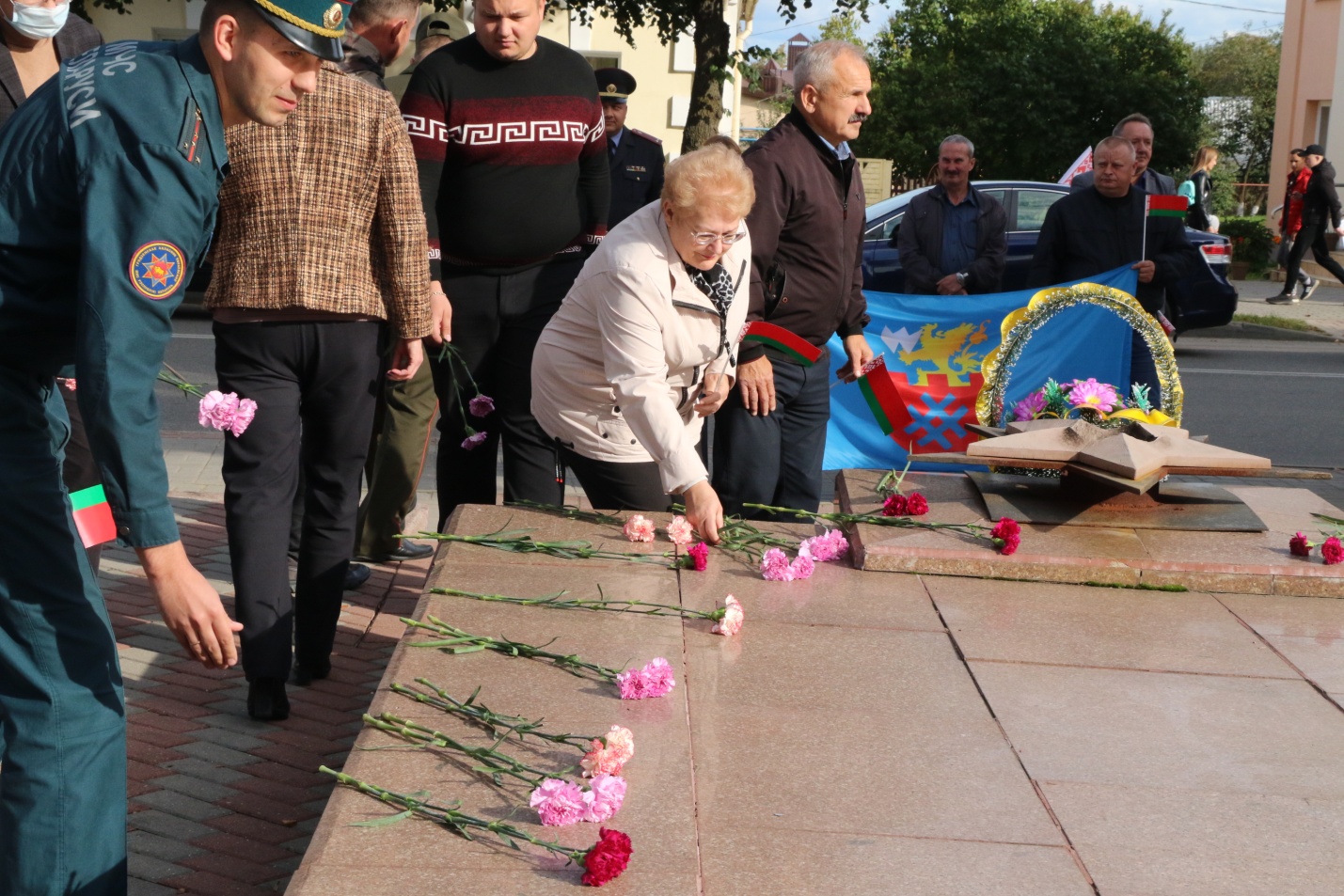 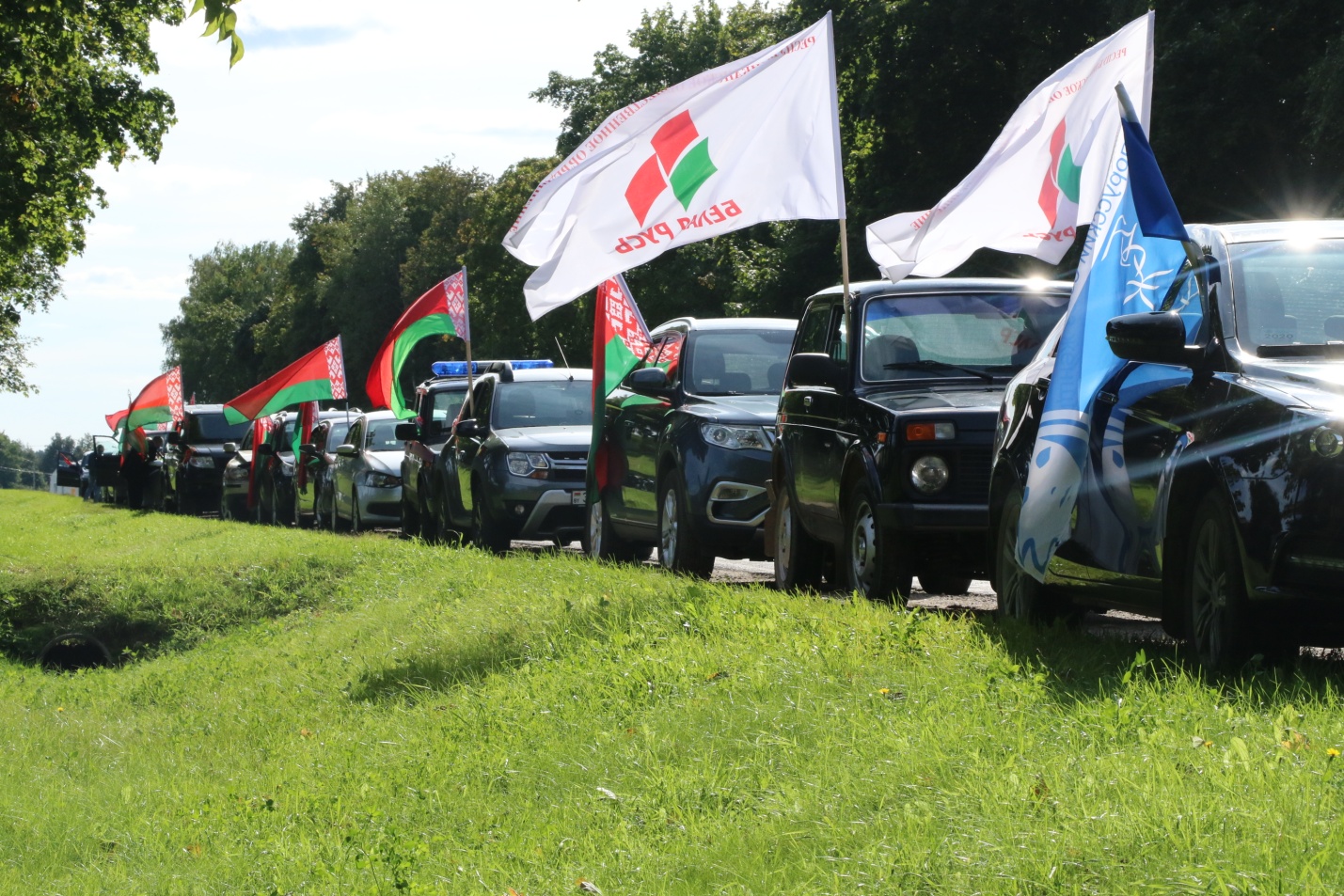 